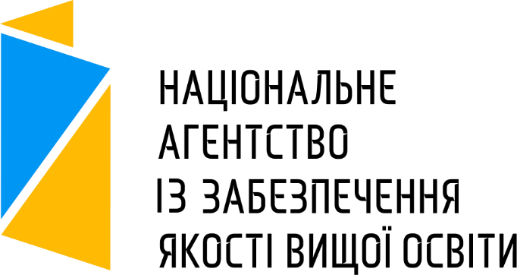 ПРОГРАМАроботи експертної групи під час проведення акредитаційної експертизи у віддаленому (дистанційному) режимі за спеціальністю «073 Менеджмент» освітньо-професійної програми «Менеджмент» (ID у ЄДЕБО 35657) за рівнем вищої освіти «молодший бакалавр» в Уманському державному педагогічному університеті імені Павла Тичини у період з 25.02.2021 р. по 27.02.2021 р.1. Призначення та статус цієї програмиЦя програма є документом, що фіксує спільний погоджений план он-лайн роботи експертної групи в Уманському державному педагогічному університеті імені Павла Тичини (надалі УДПУ ім. П.Тичини) під час проведення акредитаційної експертизи освітніх програм, а також умови їх роботи. Дотримання цієї програми є обов’язковим як для УДПУ ім. П.Тичини, так і для експертної групи. Будь-які подальші зміни цієї програми можливі лише за згодою як експертної групи, так і УДПУ ім. П.Тичини.Узгоджена програма он-лайн візиту фіксується в інформаційній системі Національного агентства із забезпечення якості вищої освіти і є частиною матеріалів акредитаційної справи.2. Загальні умови роботи експертної групи2.1. УДПУ ім. П.Тичини на час он-лайн візиту експертної групи забезпечує он-лайн-зустрічі із учасниками фокус - груп згідно розкладу для роботи за допомогою програми ZOOM.2.2. Внутрішні он-лайн зустрічі експертної групи є закритими, крім випадків, коли це погоджено експертною групою, на ній не можуть бути присутні працівники УДПУ ім. П.Тичини та інші особи. 2.3. УДПУ ім. П.Тичини забезпечує он-лайн-присутність осіб, визначених у розкладі он-лайн візиту для кожної зустрічі, у погоджений час.2.4. Он-лайн зустрічі, включені до розкладу, є закритими. На них не можуть бути присутніми особи, що не запрошені на неї відповідно до розкладу.2.5. У розкладі он-лайн візиту передбачається резервна зустріч, на яку експертна група може запросити будь-яких осіб, якщо проведення такої он-лайн зустрічі зумовлене необхідністю проведення акредитаційної експертизи. Експертна група повідомляє про це УДПУ ім. П.Тичини у розумні строки; УДПУ ім. П.Тичини має вжити розумних заходів, аби забезпечити участь відповідної особи у резервній зустрічі.2.6. У розкладі он-лайн візиту передбачено відкриту зустріч. УДПУ ім. П.Тичини зобов’язаний завчасно повідомити усіх учасників освітнього процесу за відповідною освітньою програмою про дату і часу проведення такої он-лайн зустрічі.2.7. УДПУ ім. П.Тичини надає документи та іншу інформацію, необхідну для проведення акредитаційної експертизи, на запит експертної групи.2.8. Контактними особами від УДПУ ім. П.Тичини з усіх питань, пов’язаних з акредитацію освітньої програмою «Менеджмент» є гарант освітньої програми, вказаний у відомостях про самооцінювання.2.9. Акредитаційна експертиза проводиться у вигляді відеоконференції за допомогою програми ZOOM. Усі відеозустрічі записуються керівником експертної групи та після закінчення експертизи передаються до секретаріату Національного агентства.ПРОГРАМАроботи експертної групи під час проведення акредитаційної експертизи у віддаленому (дистанційному) режимі за спеціальністю «073 Менеджмент» освітньо-професійної програми «Менеджмент» (ID у ЄДЕБО 35657) за рівнем вищої освіти «молодший бакалавр» в Уманському державному педагогічному університеті імені Павла Тичини у період з 25.02.2021 р. по 27.02.2021 р.Керівник експертної групи                                                                       Наталія  ПавленчикРектор Уманського державного педагогічногоуніверситету ім. Павла Тичини                                                                    Олександр 	Безлюдний15.02.2021 р. 	             		ЧасЗустрічі або інші активності УчасникиПІП учасниківДень І (25.02.2021) День І (25.02.2021) День І (25.02.2021) 09:30-10:00Організаційна зустріч 1 з гарантом ОП у режимі відеоконференції- Члени експертної групи;- Гарант ОП.Павленчик Н.Ф. Ковтун О.А. Вінніква Е.О.Гуменюк А.В.10:00-10:30Підведення підсумків зустрічі 1 та підготовка до зустрічі 2Члени експертної групи.10:30-11:00Зустріч 2 з керівництвом УДПУ ім. П.Тичини та адміністрацією ЗВО, у режимі відеоконференції- Члени експертної групи;ректор УДПУ: Безлюдний Олександр Іванович; перший проректор: Гедзик Андрій Миколайович; проректор з інноваційних досліджень та європейської інтеграції: Годованюк Тетяна Леонідівна; проректор з гуманітарних питань: Ревнюк Наталія Іванівна; проректор з міжнародних зв'язків та стратегічного розвитку: Миколайко Володимир Валерійович;проректор адміністративно-господарської частини Гнатюк Людмила Володимирівна;в.о. директора навчально-наукового Інституту економіки та бізнес-освіти Слатвінський Максим Анатолійович; - Гарант ОП.Павленчик Н.Ф. Ковтун О.А. Вінніква Е.О.11:00-11:30Підведення підсумків зустрічі 2 та підготовка до зустрічі 3Члени експертної групи.11:30-12:30Зустріч 3 з науково-педагогічним персоналом, у режимі відеоконференції- Члени експертної групи;- Науково-педагогічні працівники, які безпосередньо відповідають за зміст ОП, а також викладають на ній  (до 10 осіб).Павленчик Н.Ф. Ковтун О.А. Вінніква Е.О.БарвінокМ.В.Бовкун О.А.Богашко О.Л.Білошкурська Н.В.Гарматюк О.В.Гуменюк А.В.Пачева Н.О.Подзігун С.М.Гвоздєй Н.І.Кузьмінов М.В.12:30-13:00Підведення підсумків зустрічі 3 та підготовка до зустрічі 4Члени експертної групи.13:00-14:00Обідня перерва14.00-15.00Зустріч 4 зі здобувачами вищої освіти за ОП «Менеджмент», у режимі відеоконференції - Члени експертної групи;- Здобувачі вищої освіти, які навчаються на ОП (2019-2020 та 2020-2021 р. н.).Павленчик Н.Ф. Ковтун О.А. Вінніква Е.О.15:00-15:30Підведення підсумків зустрічі 4 та підготовка до зустрічі 5Члени експертної групи.15:30-16:30Зустріч 5 зі стейкхолдерами (роботодавцями, представниками академічної спільноти), у режимі відеоконференції- Члени експертної групи; - Представники стейкхолдерів (роботодавців, академічної спільноти), що залучені до здійснення процедур внутрішньої системи забезпечення якості освітнього процесу.Павленчик Н.Ф. Ковтун О.А. Вінніква Е.О.16:30-17:00Підведення підсумків зустрічі 5 та першого дня роботиЧлени експертної групи.День ІІ (26.02.2021)День ІІ (26.02.2021)День ІІ (26.02.2021)09:30-10:30Зустріч 6 із представниками ЗВО, які забезпечують огляд матеріально-технічної бази, що використовується під час реалізації ОП (3д-тур, фотозвіт), у режимі відеоконференції- Члени експертної групи; - Гарант ОП;- Директор бібліотеки Григоренко Тетяна Володимирівна;- начальник інформаційно-обчислювального центруГлухінчук Павло ВасильовичПавленчик Н.Ф. Ковтун О.А. Вінніква Е.О.Гуменюк А.В.10:30-11:00Підведення підсумків  зустрічі 6 та підготовка до зустрічі 7Члени експертної групи.11:00-11:40Зустріч 7 із представниками допоміжних (сервісних) структурних підрозділів, у режимі відеоконференції- Члени експертної групи;директор центру забезпечення функціонування системи управління якістю освітньої діяльності Комарова Зоя Іванівна; начальник навчально-методичного відділу Денисюк Ірина Анатоліївна; відповідальний секретар приймальної комісії Бербец Віталій Васильович,; голова комісії з питань академічної доброчесності Ревнюк Наталія Іванівна; начальник відділу кадрів Левченко Олена Сергіївна;відповідальний за стажування студентів та керівник практик Гнатюк Оксана Володимирівна; завідувач відділу професійно-кар’єрної орієнтації та доуніверситетської підготовки Козій Іванна Василівна; начальник центру культури і дозвілля «Гаудеамус» Алексеєва Наталія Дмитрівна,; практичний психолог УДПУ Бобриньова Світлана Дмитрівна; керівник центру дистанційного навчання Паршуков Сергій Васильович.Заст. директора інституту з міжнародних зв’язків Кирилюк І.М.Павленчик Н.Ф. Ковтун О.А. Вінніква Е.О.11:40-12:00Підведення підсумків  зустрічі 7 та підготовка до зустрічі 8Члени експертної групи.12.00-12.30Зустріч 8 з представниками студентського (громадського) самоврядування у режимі відеоконференції- Члени експертної групи; - Представники  студентського самоврядування УДПУ ім. П.Тичини.Павленчик Н.Ф. Ковтун О.А. Вінніква Е.О.12.30-13.00Підведення підсумків  зустрічі 8 та підготовка до відкритої зустрічі Члени експертної групи.13:00-13:30Відкрита зустріч, у режимі відеоконференції- Члени експертної групи;- Усі охочі (крім гаранта ОП та представників адміністрації ЗВО).Павленчик Н.Ф. Ковтун О.А. Вінніква Е.О.13:30-14:00Підведення підсумків відкритої зустрічі та підготовка до резервної зустрічіЧлени експертної групи.14:00-15:00Обідня перерва 15:00-15:30Резервна зустріч, у режимі відеоконференціїЧлени експертної групи;15:30-16:00Підведення підсумків резервної зустрічі та підготовка до фінальної зустрічіЧлени експертної групи.16:00-16:40Фінальна зустріч- Члени експертної групи;- ректор УДПУ: Безлюдний Олександр Іванович; перший проректор: Гедзик Андрій Миколайович; в.о. директора навчально-наукового Інституту економіки та бізнес-освіти Слатвінський Максим Анатолійович; завідувач кафедри маркетингу, менеджменту та управління бізнесом Подзігун Світлана Миколаївна.- Гарант ОП.Павленчик Н.Ф. Ковтун О.А. Вінніква Е.О.Безлюдний О.І.Гуменюк А.В.День ІІІ (27.02.2021)День ІІІ (27.02.2021)День ІІІ (27.02.2021)09.00-17.00 «День суджень» Внутрішня зустріч членів експертної групи.